Allotjaments Fira del Món Geganter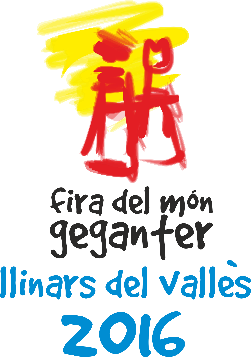 A Llinars:El Castell Vell Gestió de la Instal·lació: Pep Jané Telèfon de contacte: 659.79.10.53 Correu electrònic: casadecolonies@elcastellvell.cat Pàgina web: www.elcastellvell.catCasa de colònies MogentTel: 93.841.26.00Mòbil: 610.401.417llinars@maristes.cathttp://www.maristes.cat**molt recomanable, preu especial geganters 10€ per persona i nit (cal portar sac de dormir)Pavelló aforament màxim 200 persones
Hotels i allotjaments fora de Llinars:
Xurin
Avinguda Rei en Jaume nº4-6. 08440 - Cardedeu - Barcelona
Telèfon: 93 846 1002 - info@hotelxurin.comLa Fonda
Av/Alfons I, nº22, Sant Antoni de Vilamajor, 08459.
Tel: +34 93 845 16 23      Mòbil: +34 606 73 17 94
http://lafondallobera.com/Hotel St. CeloniCarrer de Girona, 68, 08470 Sant Celoni, Barcelona Telèfon:938 48 44 02L'Hotelet  Carretera  C-35 Km 57,200, 08470 Sant Celoni, Barcelona Telèfon:938 67 25 61Hotel SuisCarrer Major, 152   08470 Sant Celoni, Barcelona Telèfon:938 67 00 02La Masia Can CanalOfereix pacs que inclouen dormir i esmorzar. Es troba al camí de Can Canal s/nL'aforament màxim és de 20 persones.Telèfon 938412579